График организации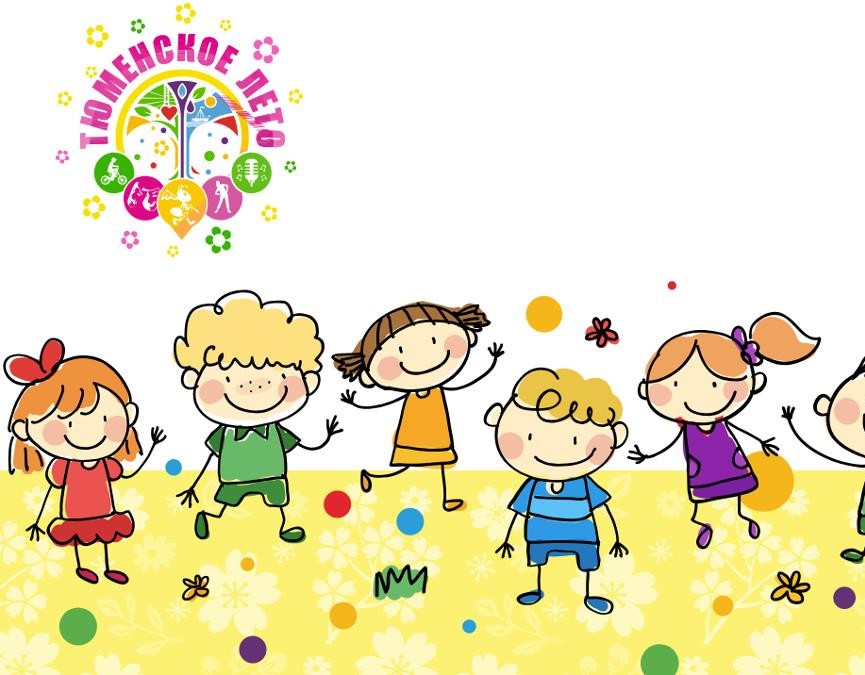 оздоровительных процедур в лагере дневного пребывания«Солнышко». 1 смена, июнь 2023 года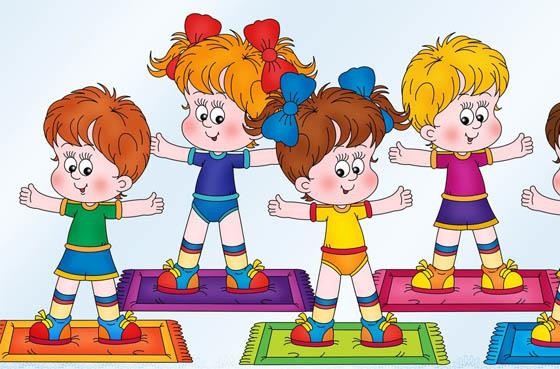 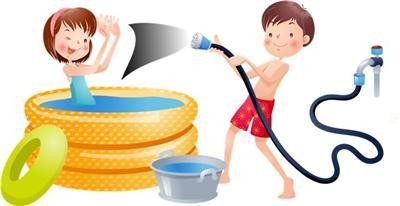 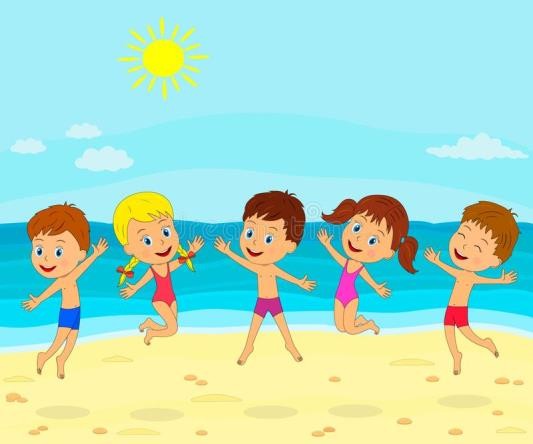 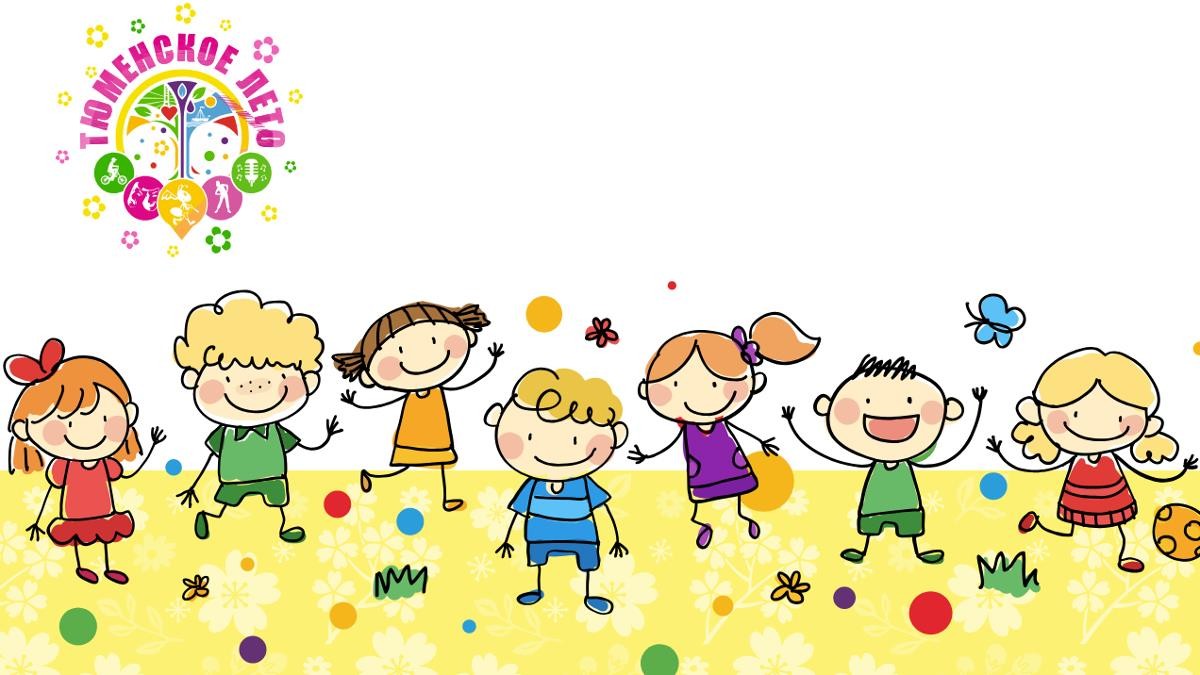 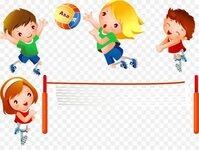 